ODGOJNO – OBRAZOVNO PODRUČJE: SKRB O SEBI1. ZADATAK: POGLEDAJTE SLIKU NEUREDNE KUPAONE I OPIŠITE KAKO IZGLEDA!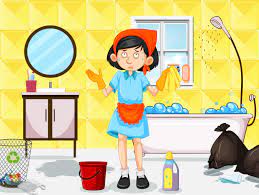 2. ZADATAK: KUPAONA NAM TREBA BITI ČISTA I UREDNA! POGLEDAJTE SLIKE I OPIŠITE KAKO MOŽEMO OČISTITI KUPAONU!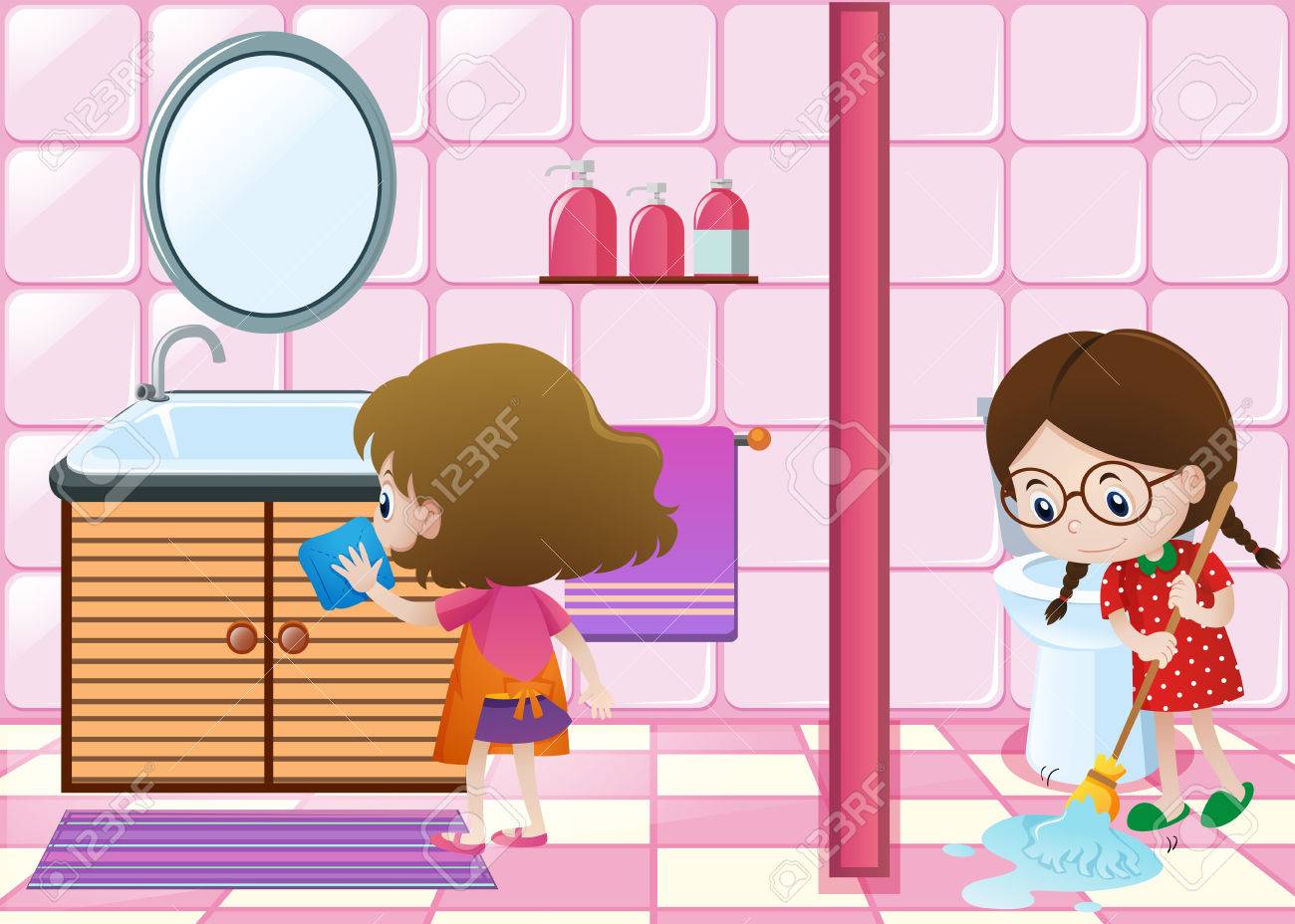 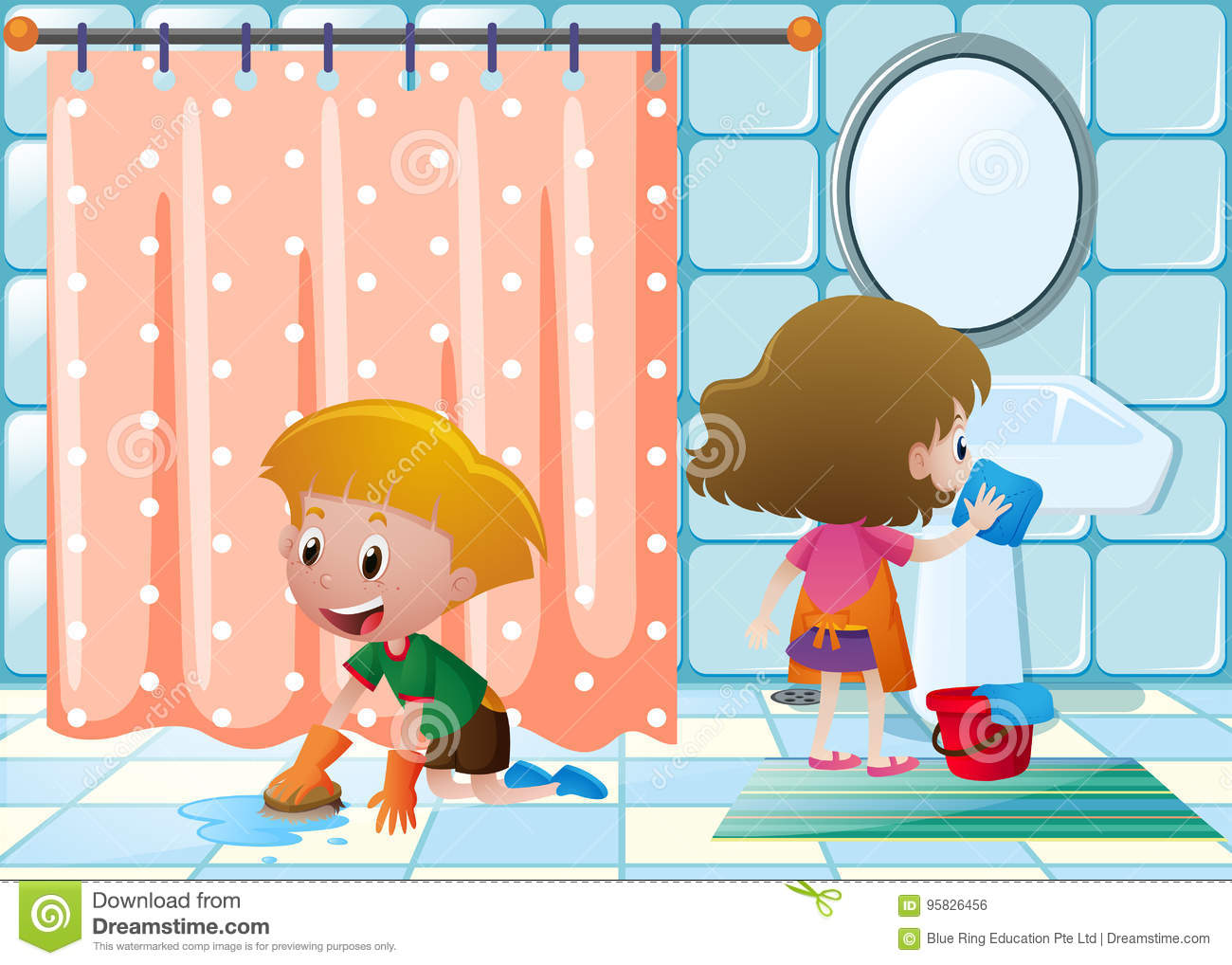 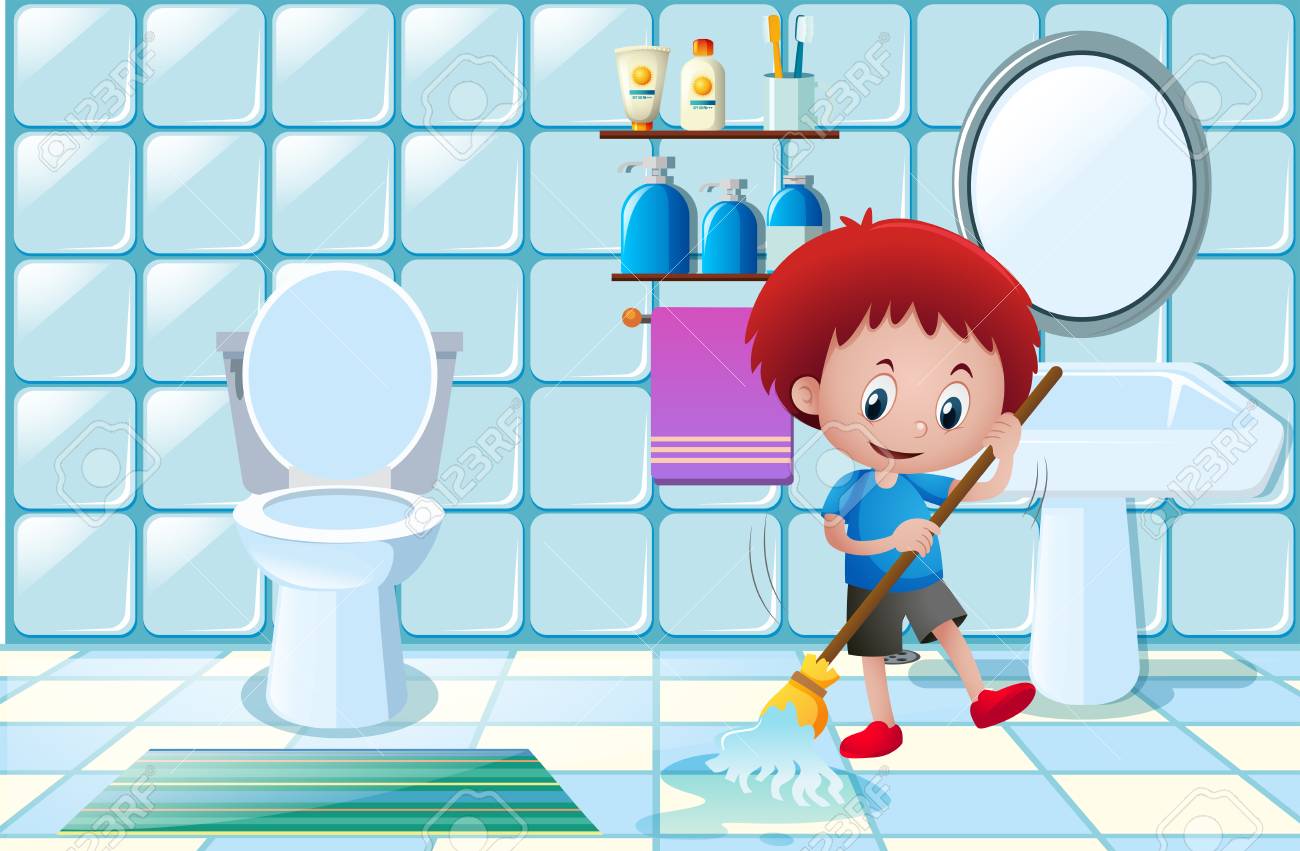 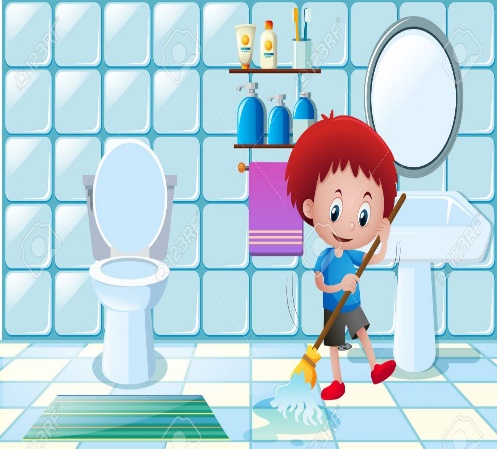 ODGOJNO – OBRAZOVNO PODRUČJE: SKRB O SEBI1. ZADATAK: POGLEDAJTE I ISPRIČAJTE ŠTO VIDITE NA SLIKAMA!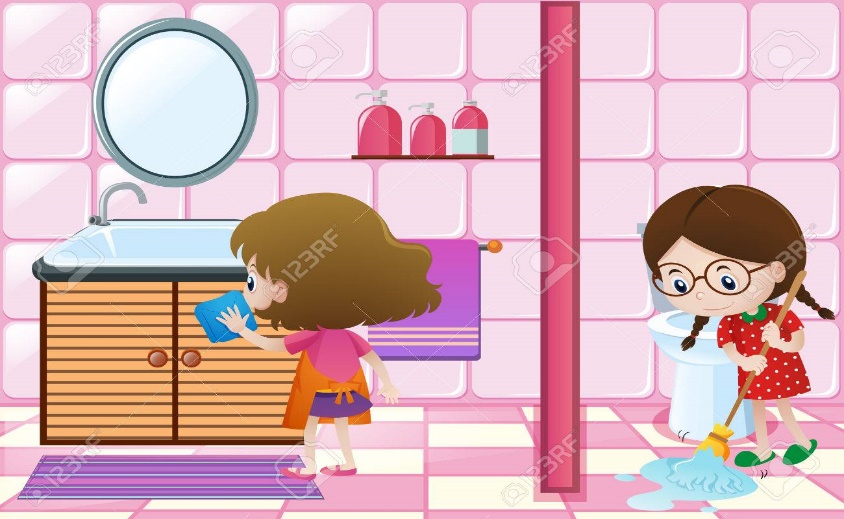 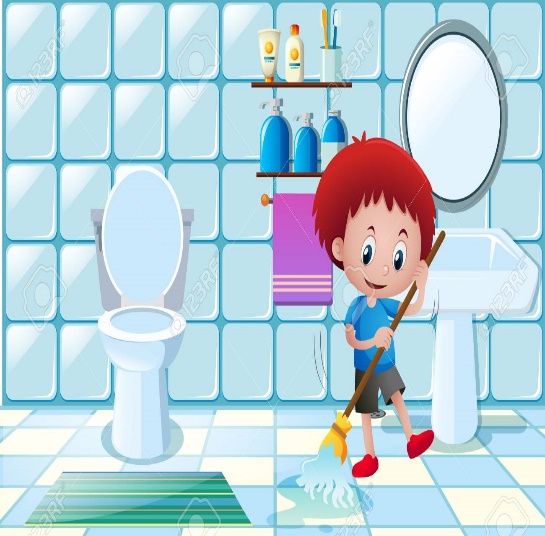 2. ZADATAK: POMOGNITE UKUĆANIMA U ČIŠĆENJU KUPAONE!ZADATAK: Napiši jednu rečenicu uz svaku sliku!___________________________________________________________________________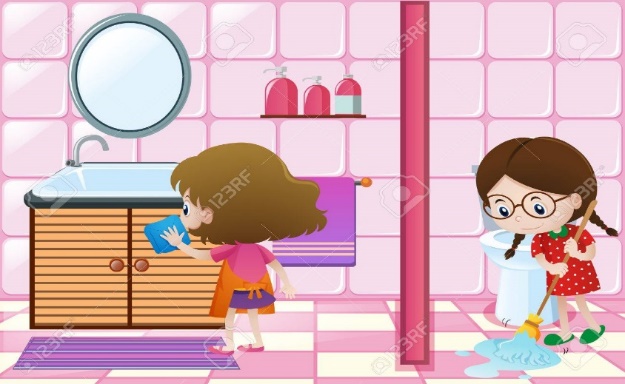 ___________________________________________________________________________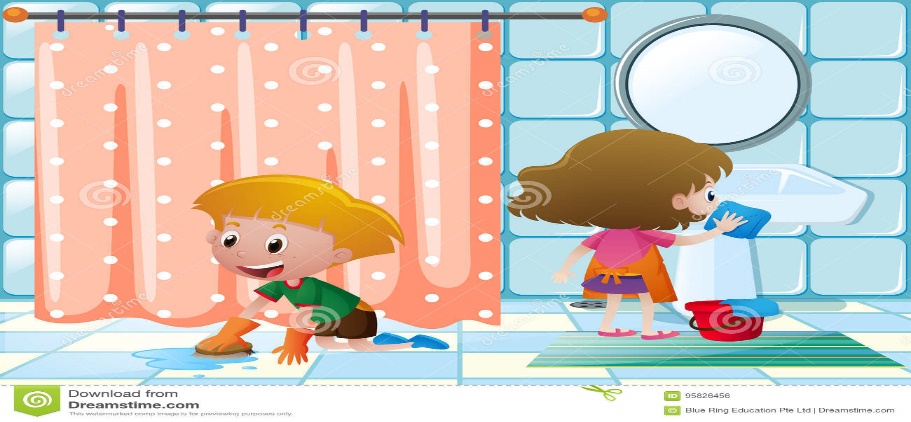 ___________________________________________________________________________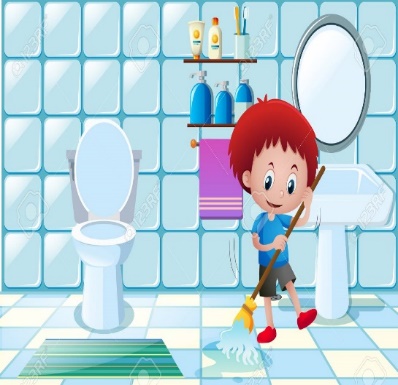 ___________________________________________________________________________* Slike su uzete s internetskih stranica:https://dita.ba/wp-content/uploads/2019/11/cicenjetoaleta4-768x449.jpghttps://previews.123rf.com/images/blueringmedia/blueringmedia1706/blueringmedia170600637/80926053-two-kids-cleaning-bathroom-together-illustration.jpg